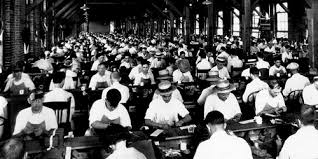 Standard(s)SS.4.E.1.1 Identify entrepreneurs from various social and ethnic backgrounds who have influenced Florida and local economy.Before readingProject the photograph found at the end of the lesson plan. What do I See?  Ask students what they see in the photograph.  Model pointing out a few specific items in the photograph.What do I Think:  Ask students what ideas they have about this photograph.  Students may conclude that these are workers at some kind of plant or factoryWhat do I Wonder:  Ask students if they have questions about what is happening in the photo.  What are the workers doing?  For whom do they work?  Tell students that they will learn about people who started their own businesses and became very successful in Florida.During readingSlide 1:  Read the title slide.   Ask students if they have ever heard the term entrepreneur before.  Based on the photo they analyzed and previous discussion, what might they think an entrepreneur is?Slide 2:  Read the text.   Explain that many businesses are started by a person or group of people who have an idea for goods or services that they think other people might want.  Ask if anyone knows someone who owns his or her own business?  Tell students that they will learn about a few entrepreneurs who were either from Florida or started businesses in FloridaSlide 3: Read the text.  Identify Henry Flagler in the picture.  Based on the text, what did Henry Flagler do?  How does this make Henry Flagler and entrepreneur?Slide 4:  Read the text.  Partner talk:  What product do you think Wally Amos made and sold to people?Slide 5: Read the text. Allow time for students to analyze the picture of the different types of bills.  Talk with partners to identify as many people on the bills as possible, share.  Slide 6:  Read the text. Partner talk:  Why would Wally Amos be considered an entrepreneur?  Slide 7:  Read the text.  What business did Phyllis Apple start?  What does it mean to work in public relations?Slide 8:  Read the text.  How  can we tell that Phyllis Apple was successful?  What other things did she do besides run her business?Slide 9:  Where did Vicente Ybor come from?  Why do you think he brought his business to Tampa?Slide 10:  How did Ybor’s cigar business help the people who lived and worked in the Tampa area?  How did his business help the Tampa area grow?Slide 11:  Read the text.  What is different about Thomas Edison from the other entrepreneurs we have read about?Slide 12:  Read the text.  Why might have Edison been called the Wizard of Menlo Park?  How might out world be different without his inventions?Slide 13:  Read the text.  What could be a business that a young entrepreneur might start?After readingExtension – Research the process of gaining patents and trademarks at the United States Patent and Trademark Office: https://www.uspto.gov/    Read about different business at ReadWorksButterfly Business  ttps://www.readworks.org/article/Butterfly-Business/a903a32e-82e1-4025-aa4f-e8bb7d3c38c6#!articleTab:content/ Electricity and Energy – The Light Bulb https://www.readworks.org/article/Electricity-Energy---The-Light-Bulb/9773d082-c3b6-4c69-8593-f5ecfc5f6d9d#!articleTab:content/ Read about other successful Florida entrepreneurs in Success Stories (in folder).Provide a copy of the text for each student.  Practice reading together and with partners.ResourcesOther resources for instruction of this benchmark can be found at Sunny Money: K-8 Economic Resources From the Stavros Center http://sunnymoney.weebly.com/k.html Learn more about famous Entrepreneurs from Florida at the following websites:Bright Hubhttp://www.brighthub.com/office/entrepreneurs/articles/72828.aspx Florida Inventors Hall of Famehttp://www.floridainvents.org/ 9 Things You Had No Idea Were Invented in Floridahttp://www.onlyinyourstate.com/florida/inventions-fl/ 